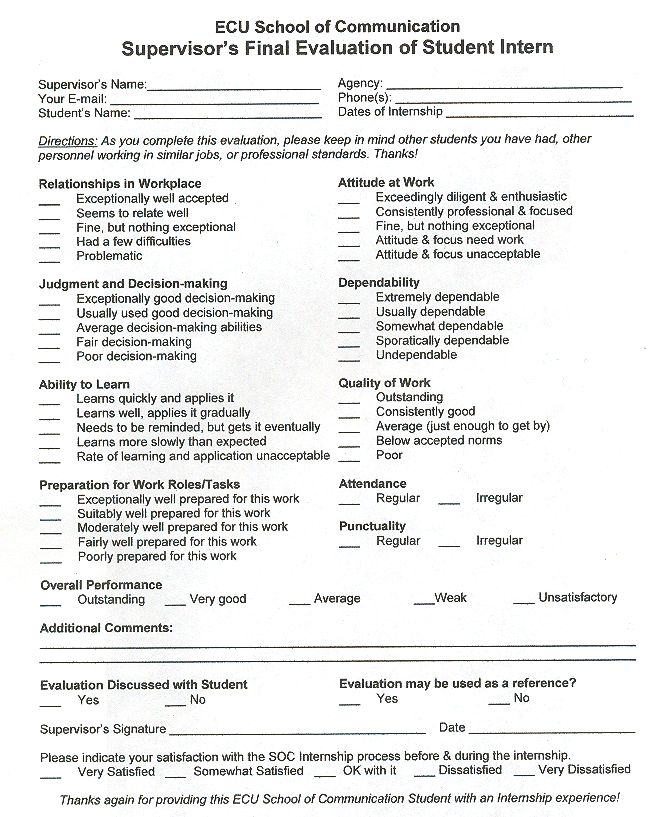 Please submit this form to:Brittany Thompson              			Phone: 252-737-4707Internship Coordinator         			FAX: 252-328-1509School of Communication 				E-mail: thompsonbri14@ecu.edu101-C Joyner EastEast Carolina UniversityGreenville, NC 27858